Gott bleibt derselbe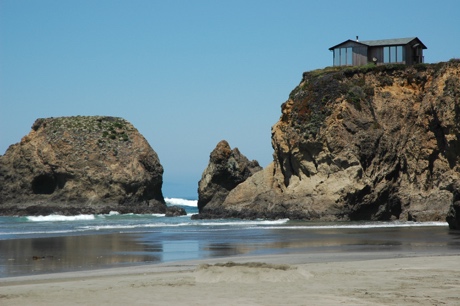 ANBETUNG:Jesus Christus ist derselbe gestern und heute und in alle Ewigkeit!	Hebräer 13, 8 (GN)Der hinabgefahren ist, das ist derselbe, der aufgefahren ist über alle Himmel, damit er alles erfülle.	Epheser 4. 10 (LUT)Ich bin das A und das O, spricht Gott der Herr, der da ist und der da war und der da kommt, der Allmächtige.	Offenbarung 1, 8 (LUT)Wer steht dahinter, wer bewirkt das alles? Es ist derselbe, der von Anfang an die Geschichte der Menschheit gelenkt hat: ich, der HERR! Vor der ersten Generation war ich schon da, und auch bei der letzten bin ich noch derselbe. 	Jesaja 41, 4 (HFA)SCHULD BEKENNEN:Es ist ein und derselbe Gott, der Juden wie Nichtjuden durch den Glauben an Jesus von ihrer Schuld befreit.	Römer 3, 30 (HFA)DANKEN:« Das gilt ohne Unterschied für Juden und Nichtjuden. Sie alle haben ein und denselben Herrn: Jesus Christus. Aus seinem Reichtum schenkt er allen, die sich zu ihm als ihrem Herrn bekennen, ewiges Leben. Es heißt ja auch: »Alle, die sich zum Herrn bekennen und seinen Namen anrufen, werden gerettet.« 	Römer 10, 12-13 (GN)Persönliche Notizen:FÜRBITTE:Ich bleibe derselbe; ich werde … tragen bis ins hohe Alter, bis … grau wird. Ich, der Herr, habe es bisher getan, und ich werde … auch in Zukunft tragen und retten.	Jesaja 46, 4 (HFA)(…Namen von Kindern u. Lehrern einsetzen)Persönliche Notizen: